SART Quarterly Meeting 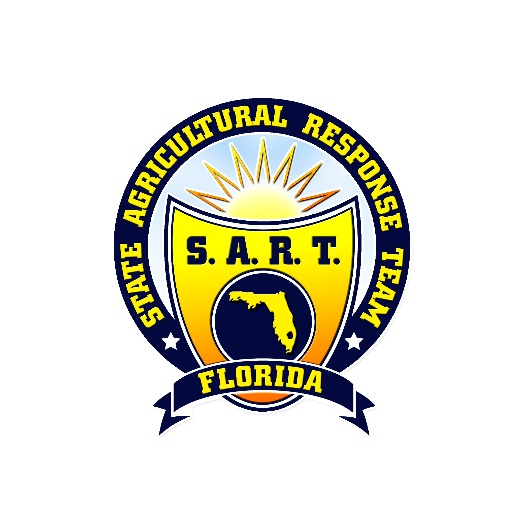 Thursday, March 23rd, 202310:00 am – NoonFlorida State Fire CollegeAuditorium - #5 on Campus Map11655 NW Gainesville Rd, Ocala FL 3448210:00    Welcome – (FDACS)10:05	   Host opening remarks from Florida State Fire College  10:10    Introduction of Alison Kennedy with FVTA- Dewey Maddox (FVTA)10:15	   Regular Business – Kris Abel 2022 and Current In-Kind Partner Contributions Incident Command System (ICS) Training Opportunities Reminder: Review SART Partner Contact List for Updates Quarterly Web Update from UF Web Team10:30	 SART Planning Conference Update and Discussion – Emily Nolen (FDACS)11:00	ATR De-Briefing/Questions– Brandi Phillips (UF/VETS)11:30	SART Partner Updates and Roll Call – All11:55	 Closing remarks	Next SART Monthly Virtual Meeting: Wednesday, April 26th, 2023 @ 10:00 am** Lunch option on your own – Florida State Fire College Cafeteria is open to the public. #2 on the map. 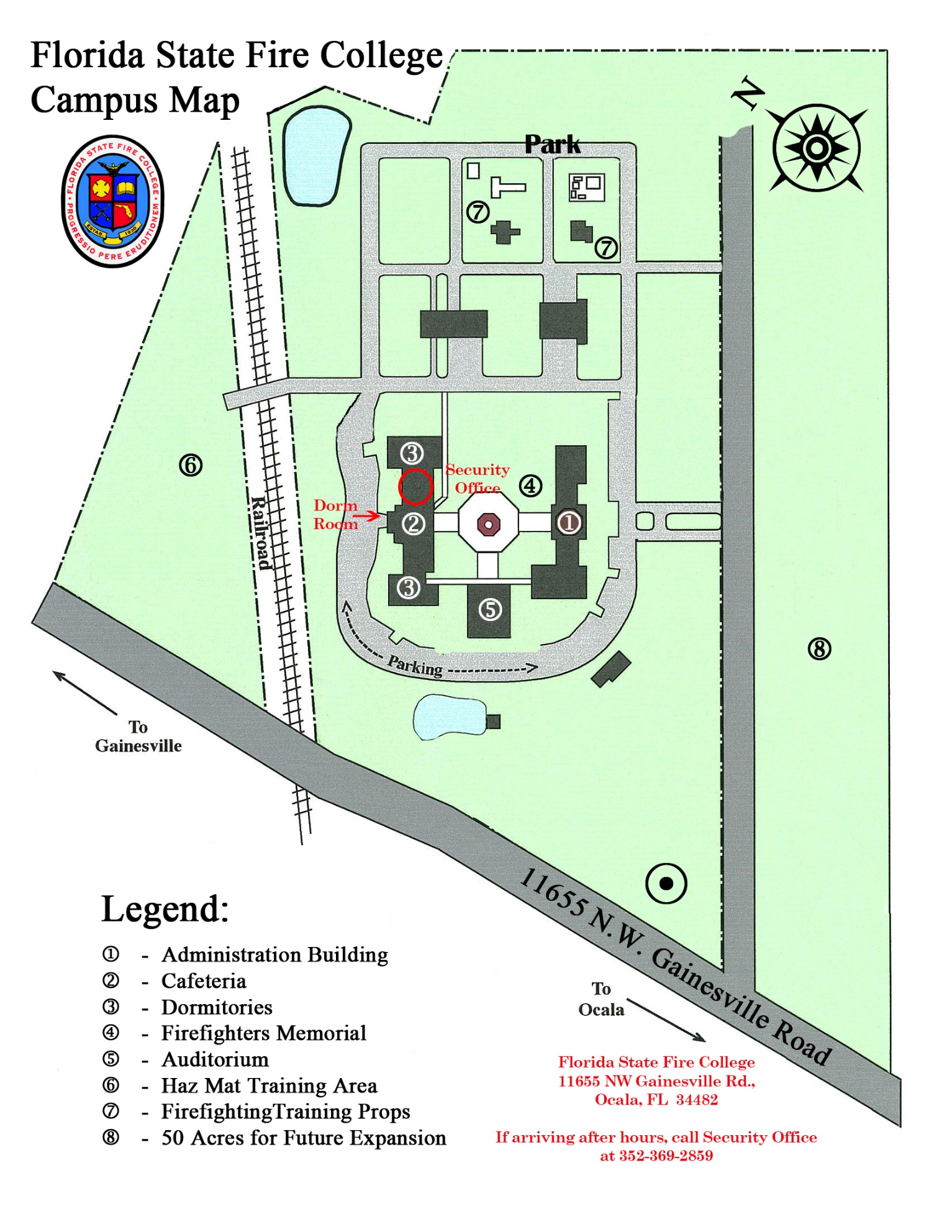 